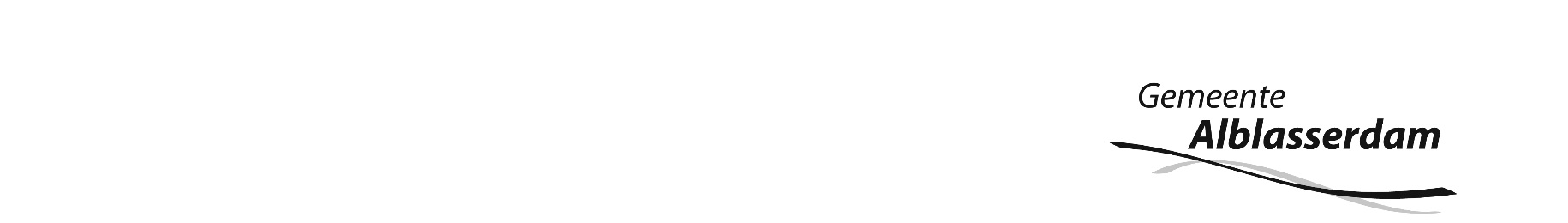 De raad van de gemeente Alblasserdam;gelezen het voorstel van burgemeester en wethouders van 28 augustus 2018 over Notitie als aanzet tot de discussie over de doorontwikkeling naar een samenhangend sociaal domein B E S L U I T:Alblasserdam, 30 oktober 2018De raad voornoemd,De griffier,                                                De voorzitter, 				I.M. de Gruijter                                         J.G.A. Paans 	Notitie als aanzet tot de discussie over de doorontwikkeling naar een samenhangend sociaal domein vast te stellen. Met daarin de volgende uitgangspunten:  Gericht op participatie "iedereen doet mee";Vanuit het perspectief van de inwoner;Volgens het principe van "één huishouden, één plan, één regisseur";Van zware zorg naar lichte zorg;Van lichte zorg naar welzijn & preventie;Dicht bij huis; Gericht op de functie i.p.v. op de organisatie;We zijn kostenbewust, werken aan en zetten ons in voor de betaalbaarheid.